VILLAGE OF RHINEBECK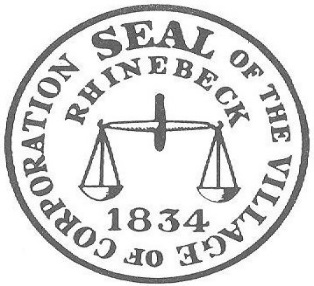 NOTICE UNDER THE AMERICANSWITH  DISABILITIES ACTIn accordance with the requirements of title II of the Americans with Disabilities Act of 1990 ("ADA"), the Village of Rhinebeck will not discriminate against qualified individuals with disabilities on the basis of disability in its services, programs, or activities. Employment: The Village of Rhinebeck does not discriminate on the basis of disability in its hiring or employment practices and complies with all regulations promulgated by the U.S. Equal Employment Opportunity Commission under title I of the ADA.Effective Communication: The Village of Rhinebeck will generally, upon request, provide appropriate aids and services leading to effective communication for qualified persons with disabilities so they can participate equally in Village of Rhinebeck programs, services, and activities, including qualified sign language interpreters, documents in Braille, and other ways of making information and communications accessible to people who have speech, hearing, or vision impairments.Modifications to Policies and Procedures: The Village of Rhinebeck will make all reasonable modifications to policies and programs to ensure that people with disabilities have an equal opportunity to enjoy all of its programs, services, and activities.  For example, individuals with service animals are welcomed in the Village of Rhinebeck offices, even where pets are generally prohibited.Anyone who requires an auxiliary aid or service for effective communication, or a modification of policies or procedures to participate in a program, service, or activity of the Village of Rhinebeck should contact the office of the Village Clerk as soon as possible but no later than 48 hours before the scheduled event.The ADA does not require the Village of Rhinebeck to take any action that would fundamentally alter the nature of its programs or services, or impose an undue financial or administrative burden. Complaints that a program, service, or activity of the Village of Rhinebeck is not accessible to persons with disabilities should be directed to the Village Clerk at 76 East Market St, Rhinebeck, NY 12581 or 845-876-7015 option 3. The Village of Rhinebeck will not place a surcharge on a particular individual with a disability or any group of individuals with disabilities to cover the cost of providing auxiliary aids/services or reasonable modifications of policy, such as retrieving items from locations that are open to the public but are not accessible to persons who use wheelchairs.